Школа: ГУ «Архиповская средняя школа отдела образования акимата Мендыкаринского района»Раздел долгосрочного плана:   Литературная прозаическая сказка. Дата: 20.02                                                       ФИО учителя:   Дементьева Людмила ВасильевнаКласс: 5                                                            Участвовали:  12       Не участвовали: 0Школа: ГУ «Архиповская средняя школа отдела образования акимата Мендыкаринского района»Раздел долгосрочного плана:   Литературная прозаическая сказка. Дата: 20.02                                                       ФИО учителя:   Дементьева Людмила ВасильевнаКласс: 5                                                            Участвовали:  12       Не участвовали: 0Тема урока:Первые читательские шаги к постижению авторского замысла. К.Г. Паустовский «Тёплый хлеб»Цели обучения, которые достигаются на данном  уроке5.1.6.1. Давать краткий и полный ответ на вопрос.5.2.2.1. Определять основную мысль произведения при поддержке учителя.Цели урокаВсе учащиеся смогут:  Давать краткий и полный ответ на вопрос. Определять основную мысль произведения при поддержки учителя. 
Большинство учащихся смогут: Проявить навыки устного словесного рисования, выразительного чтения.Некоторые учащиеся смогут: Анализировать эпизоды важные для характеристики героев.КритерииоцениванияОпределяет основную мысль эпизода,  следят  по тексту как изменилось отношение Фильки,  определяют основную мысль произведения.Языковые целиКлючевые слова: вороной, побирался, молчаливый, недоверчивый, неласковый, мельник, христадник.Полезные фразы для диалога/ письма: «Ну, тебя», живет в стороне от людей, «быстрые глаза»Вопросы для обсуждения: Когда происходят события? 
Где происходят события? Что автор говорит о каждом герое? После чего мальчик раскаивается и решает загладить свою вину?Привитие ценностейформирования следующих черт характера: доброты, отзывчивости, ответственности за свои слова и поступки, уважения к хлебу, труду.Межпредметные связиУроки самопознания Предыдущие знанияЖизненный опыт, биография К.Г. ПаустовскогоХод урокаХод урокаХод урокаХод урокаЗапланирован-ные этапы урокаВиды упражнений , запланированных  на урокеВиды упражнений , запланированных  на урокеРесурсыНачало урокаОрганизационный момент. Психологический настрой.Добро творить, как воздухом дышать –Потребность, людям данная от Бога.Лучами солнца мир отогревать,И отдавать, и не считать, что отдал много.Ребята, посмотрите друг на друга, загляните друг другу в глаза. Как вы почувствовали себя, что вам хочется сделать? (улыбнуться). Почему? (Глаза добрые, ласковые, значит, и люди нас окружают добрые, внимательные).Вот видите, как много зависит от того, кто нас окружает, нам становится тепло на душе, хочется делать добрые дела.Организационный момент. Психологический настрой.Добро творить, как воздухом дышать –Потребность, людям данная от Бога.Лучами солнца мир отогревать,И отдавать, и не считать, что отдал много.Ребята, посмотрите друг на друга, загляните друг другу в глаза. Как вы почувствовали себя, что вам хочется сделать? (улыбнуться). Почему? (Глаза добрые, ласковые, значит, и люди нас окружают добрые, внимательные).Вот видите, как много зависит от того, кто нас окружает, нам становится тепло на душе, хочется делать добрые дела.Середина урокаПоделитесь своими впечатлениями о прочитанной сказке. Что запомнилось больше всего? На какие размышления натолкнула тебя сказка? (деление на группы по картинкам)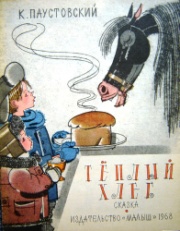 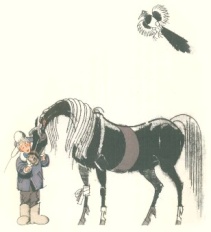 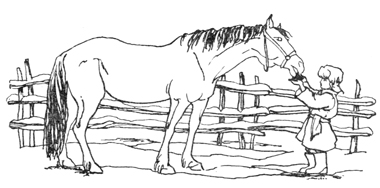 «Расположи верно»Перед тобой цитатный план сказки Паустовского, но в нем нарушена правильная последовательность основных событий. Восстанови сюжетную линию, расположив цитаты в нужном порядке. Записывая внизу заглавные буквы в той последовательности, которая соответствует содержанию сказки.  «Шел через деревню старый солдат»«Мальчик Филька по прозвищу «Ну, Тебя»«Все улыбались, радовались»«Филька наотмашь ударил коня по губам»«Ребята и старики работали с самого рассвета»«Филька протянул хлеб коню»«Командир оставил коня в деревне»«Филька постучал в окошко Панкратовой избы»«Раненый конь постучался мордой в калитку»«Ревела, обезумев, метель» ФО (светофор)Дифференцированные задания:Задание группе № 1: Инсценируйте эпизод «Филька у мельника».Как характеризует Фильку его рассказ?Как вы понимаете выражение «бессмысленный человек»?Задание группе № 2: Проследите по тексту, каково же было отношение к окружающим до и после разговора Фильки с бабушкой, отношение к лошади и посмотрим на речевую характеристику героя, как она изменилась. Задание группе № 3: Составляют графический органайзер «Фишбоун»,  для определения основной мысли произведения. (взаимооценивание группы по критериям другой группой, наблюдение учителя)Физ.минутка Вывод: Научиться  по-настоящему, быть добрым трудно. Путь к доброте нелегкий, долгий путь, на котором  человека ожидают взлеты и падения, спуски и подъемы. Поэтому человек должен чаще останавливаться и размышлять о своих совершенных поступках.  У каждого человека, большого и маленького,  свой путь к Доброте. Филька прошел свой путь к Доброте. Сам осознал свой поступок, сам его и исправил. Мы видим, как изменился Филька. И пришел он к таким поступкам сам, осознав всё содеянное им. Попробуем дать определение слову прощение с помощью чувств, которые помогут нам, когда мы просим или принимаем прощение.ПРОСТИП – пониманиеР – радостьО – открытость, откровенностьС – сострадание, стыдТ – терпениеИ – искренность, избавление- Так в чем мудрость сказки «Теплый хлеб»?Поделитесь своими впечатлениями о прочитанной сказке. Что запомнилось больше всего? На какие размышления натолкнула тебя сказка? (деление на группы по картинкам)«Расположи верно»Перед тобой цитатный план сказки Паустовского, но в нем нарушена правильная последовательность основных событий. Восстанови сюжетную линию, расположив цитаты в нужном порядке. Записывая внизу заглавные буквы в той последовательности, которая соответствует содержанию сказки.  «Шел через деревню старый солдат»«Мальчик Филька по прозвищу «Ну, Тебя»«Все улыбались, радовались»«Филька наотмашь ударил коня по губам»«Ребята и старики работали с самого рассвета»«Филька протянул хлеб коню»«Командир оставил коня в деревне»«Филька постучал в окошко Панкратовой избы»«Раненый конь постучался мордой в калитку»«Ревела, обезумев, метель» ФО (светофор)Дифференцированные задания:Задание группе № 1: Инсценируйте эпизод «Филька у мельника».Как характеризует Фильку его рассказ?Как вы понимаете выражение «бессмысленный человек»?Задание группе № 2: Проследите по тексту, каково же было отношение к окружающим до и после разговора Фильки с бабушкой, отношение к лошади и посмотрим на речевую характеристику героя, как она изменилась. Задание группе № 3: Составляют графический органайзер «Фишбоун»,  для определения основной мысли произведения. (взаимооценивание группы по критериям другой группой, наблюдение учителя)Физ.минутка Вывод: Научиться  по-настоящему, быть добрым трудно. Путь к доброте нелегкий, долгий путь, на котором  человека ожидают взлеты и падения, спуски и подъемы. Поэтому человек должен чаще останавливаться и размышлять о своих совершенных поступках.  У каждого человека, большого и маленького,  свой путь к Доброте. Филька прошел свой путь к Доброте. Сам осознал свой поступок, сам его и исправил. Мы видим, как изменился Филька. И пришел он к таким поступкам сам, осознав всё содеянное им. Попробуем дать определение слову прощение с помощью чувств, которые помогут нам, когда мы просим или принимаем прощение.ПРОСТИП – пониманиеР – радостьО – открытость, откровенностьС – сострадание, стыдТ – терпениеИ – искренность, избавление- Так в чем мудрость сказки «Теплый хлеб»?Приложение 1Приложение 2Приложение 1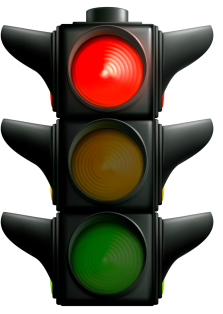 Ноутбук https://youtu.be/yQ0A9MH_5Q0Учебник русской литературыПриложение 3Учебник русской литературыВатман, фломастерыКонец урокаДомашнее задание: Напишите «Письмо восхищенного читателя» или «Письмо рассерженного читателя», выразив своё отношение к героям и событиям сказки. Нарисуйте иллюстрации к эпизодам сказки Паустовского «Тёплый хлеб», которые произвели на вас наибольшее впечатление.Рефлексия обучающихся по итогам урока, самооценка-Итак, ребята, мы сегодня с вами много говорили о доброте и о злобе. Перед вами лежат солнышко и облачко.     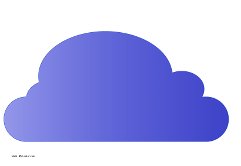 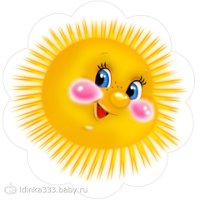 С чем у вас ассоциируется желтый цвет?- С теплотой, цвет свежеиспеченного хлеба.- А синий?- Холод, злость, морозы.- Сейчас, ребята, вы должны выбрать солнышко или облачко, исходя из вашего внутреннего состояния, которое у вас осталось после урока.Домашнее задание: Напишите «Письмо восхищенного читателя» или «Письмо рассерженного читателя», выразив своё отношение к героям и событиям сказки. Нарисуйте иллюстрации к эпизодам сказки Паустовского «Тёплый хлеб», которые произвели на вас наибольшее впечатление.Рефлексия обучающихся по итогам урока, самооценка-Итак, ребята, мы сегодня с вами много говорили о доброте и о злобе. Перед вами лежат солнышко и облачко.     С чем у вас ассоциируется желтый цвет?- С теплотой, цвет свежеиспеченного хлеба.- А синий?- Холод, злость, морозы.- Сейчас, ребята, вы должны выбрать солнышко или облачко, исходя из вашего внутреннего состояния, которое у вас осталось после урока.Приложение 1Дифференциация – каким образом Вы планируете оказать больше поддержки? Какие задачи Вы планируете поставить перед более способными учащимися?Дифференциация – каким образом Вы планируете оказать больше поддержки? Какие задачи Вы планируете поставить перед более способными учащимися?Оценивание – как Вы планируете проверить уровень усвоения материала учащимися?Здоровье и соблюдение техники безопасности
Работа в группах: более способные ученики оказывают поддержку менее способным, работа в парах: оказание поддержки слабоуспевающим учащимся учителем.Работа в группах: более способные ученики оказывают поддержку менее способным, работа в парах: оказание поддержки слабоуспевающим учащимся учителем.Наблюдение, комментарии учащихся, взаимооценивание, самооцениваниеКабинет оборудован в соответствии с нормами безопасности, следить за осанками учащихсяРефлексия по урокуРефлексия по урокуЦели урока были реалистичными. Учащиеся изучали произведение Паустовского «Тёплый хлеб».  Обучение было направлено на формирования следующих черт характера: доброты, отзывчивости, ответственности за свои слова и поступки, уважения к хлебу, труду. Запланированная дифференциация сработала хорошо. Время обучения выдерживалось.  Цели урока были реалистичными. Учащиеся изучали произведение Паустовского «Тёплый хлеб».  Обучение было направлено на формирования следующих черт характера: доброты, отзывчивости, ответственности за свои слова и поступки, уважения к хлебу, труду. Запланированная дифференциация сработала хорошо. Время обучения выдерживалось.  Цели урока были реалистичными. Учащиеся изучали произведение Паустовского «Тёплый хлеб».  Обучение было направлено на формирования следующих черт характера: доброты, отзывчивости, ответственности за свои слова и поступки, уважения к хлебу, труду. Запланированная дифференциация сработала хорошо. Время обучения выдерживалось.  Общая оценкаКакие два аспекта урока прошли хорошо (подумайте как о преподавании, так и об обучении)?1: Инсценировка эпизода2: Выполнение дифференцированных заданий Что могло бы способствовать улучшению урока (подумайте как о преподавании, так и об обучении)?1:Большинство учащихся могут работать в общем коллективе, но не могут работать в группе.
2: Некоторым учащимся необходима помощь для формулирования мысли при устном ответе на вопрос.
Что я выявил(а) за время урока о классе или достижениях/трудностях отдельных учеников, на что необходимо обратить внимание на последующих уроках?Этот урок помог увидеть способных учащихся, которые легко выполняют задания учителя. Учащиеся хорошо понимают и анализируют эпизоды произведения. Есть группа ребят, которым очень трудно работать в группе.Общая оценкаКакие два аспекта урока прошли хорошо (подумайте как о преподавании, так и об обучении)?1: Инсценировка эпизода2: Выполнение дифференцированных заданий Что могло бы способствовать улучшению урока (подумайте как о преподавании, так и об обучении)?1:Большинство учащихся могут работать в общем коллективе, но не могут работать в группе.
2: Некоторым учащимся необходима помощь для формулирования мысли при устном ответе на вопрос.
Что я выявил(а) за время урока о классе или достижениях/трудностях отдельных учеников, на что необходимо обратить внимание на последующих уроках?Этот урок помог увидеть способных учащихся, которые легко выполняют задания учителя. Учащиеся хорошо понимают и анализируют эпизоды произведения. Есть группа ребят, которым очень трудно работать в группе.Общая оценкаКакие два аспекта урока прошли хорошо (подумайте как о преподавании, так и об обучении)?1: Инсценировка эпизода2: Выполнение дифференцированных заданий Что могло бы способствовать улучшению урока (подумайте как о преподавании, так и об обучении)?1:Большинство учащихся могут работать в общем коллективе, но не могут работать в группе.
2: Некоторым учащимся необходима помощь для формулирования мысли при устном ответе на вопрос.
Что я выявил(а) за время урока о классе или достижениях/трудностях отдельных учеников, на что необходимо обратить внимание на последующих уроках?Этот урок помог увидеть способных учащихся, которые легко выполняют задания учителя. Учащиеся хорошо понимают и анализируют эпизоды произведения. Есть группа ребят, которым очень трудно работать в группе.Общая оценкаКакие два аспекта урока прошли хорошо (подумайте как о преподавании, так и об обучении)?1: Инсценировка эпизода2: Выполнение дифференцированных заданий Что могло бы способствовать улучшению урока (подумайте как о преподавании, так и об обучении)?1:Большинство учащихся могут работать в общем коллективе, но не могут работать в группе.
2: Некоторым учащимся необходима помощь для формулирования мысли при устном ответе на вопрос.
Что я выявил(а) за время урока о классе или достижениях/трудностях отдельных учеников, на что необходимо обратить внимание на последующих уроках?Этот урок помог увидеть способных учащихся, которые легко выполняют задания учителя. Учащиеся хорошо понимают и анализируют эпизоды произведения. Есть группа ребят, которым очень трудно работать в группе.Общая оценкаКакие два аспекта урока прошли хорошо (подумайте как о преподавании, так и об обучении)?1: Инсценировка эпизода2: Выполнение дифференцированных заданий Что могло бы способствовать улучшению урока (подумайте как о преподавании, так и об обучении)?1:Большинство учащихся могут работать в общем коллективе, но не могут работать в группе.
2: Некоторым учащимся необходима помощь для формулирования мысли при устном ответе на вопрос.
Что я выявил(а) за время урока о классе или достижениях/трудностях отдельных учеников, на что необходимо обратить внимание на последующих уроках?Этот урок помог увидеть способных учащихся, которые легко выполняют задания учителя. Учащиеся хорошо понимают и анализируют эпизоды произведения. Есть группа ребят, которым очень трудно работать в группе.